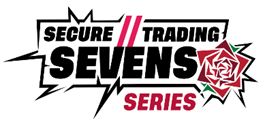 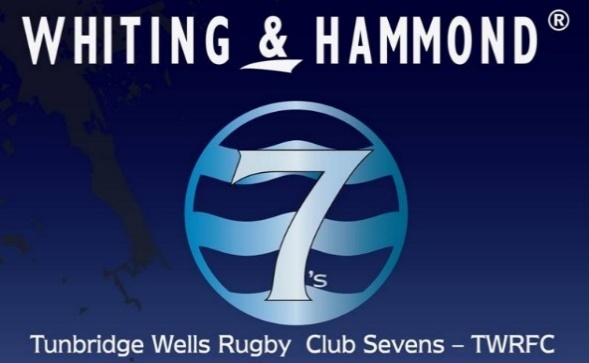 Saturday 27th and Sunday 28th April 2019 at TWRFCPLEASE COMPLETE THE  IN BLOCK CAPITALSTEAM NAME:…………………………………………………………………………………………CONTACT NAME:…………………………………………………………………………………………….CONTACT TELEPHONE:………………………………………………………………CONTACT EMAIL (Compulsory):……………………………………………………………………CONTACT POSTAL ADDRESS: WE WILL BE ENTERING: Men’s Open - incorporates a Kent County qualifier for the national Secure Trading Sevens Series (Saturday 27th April): YES/NOMen’s Social (Saturday 27th April): YES/NOLadies Open (a Secure Trading Sevens Series qualifying event) (Saturday 27th April): YES/NOAll teams – 12 players per squad*Prize Money for the Open Winners will based on the number of entrants. Winners of the Open events will proceed to the Regional 24 Sevens finals subject to certain criteria (further details available on request).Team Entry -  Men’s Open £80 per teamMen’s Social/Ladies Open £60 per teamINSURANCE
The tournament entry fee does not cover playing insurance.  All clubs affiliated to the RFU should check with an insurers that they are covered for 7s tournaments and invitational teams can obtain one-off insurance from a range of insurers.Please return this form together with your entry fee to: Graham Withers, 10 The Grange, Langton Green, Kent, TN3 0HR or by emailing Graham on gwithers10@btinternet.com Places are allocated on a 1st come 1st served basis.